Наказ «Обустройство тротуара по ул. Донецкая»Поступил во время предвыборной кампании в сентябре 2018 года от жителей избирательного округа №25 Белгорода депутату Ващенко Владимиру Александровичу.Исполнен в 2019 году.Депутат по избирательному округу № 25 Владимир Александрович Ващенко:- Во время предвыборной кампании ко мне поступил наказ от жителей округа №25 с просьбой уделить особое внимание вопросу устройства пешеходной дорожки на ул. Донецкая. Из-за отсутствия тротуара жители частного сектора в данном районе были вынуждены двигаться по проезжей части. В целях обеспечения безопасности улично-дорожного движения данный вид работ был включён в муниципальную программу «Развитие дорожно-транспортной инфраструктуры города Белгорода на 2015- 2020 годы». В 2019 году данный наказ был исполнен. Жители ул. Донецкая,                              ул. Железнодорожная, ул. Крылова и ул. Кольцова выражают благодарность за проведенное благоустройство. 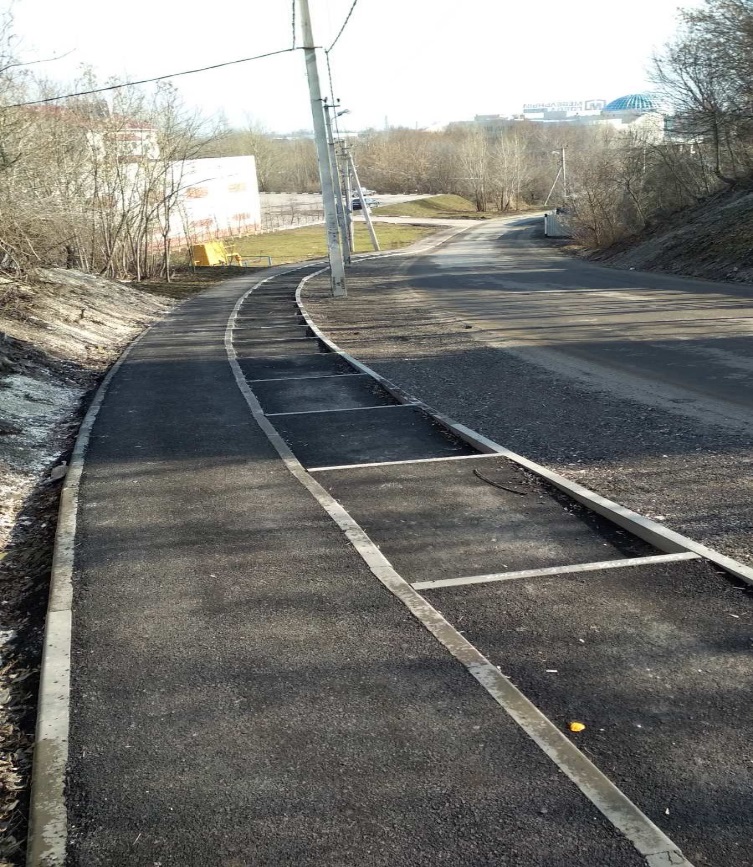 